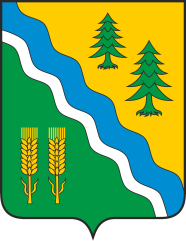 АДМИНИСТРАЦИЯ КРИВОШЕИНСКОГО РАЙОНА ПОСТАНОВЛЕНИЕ13.09.2023                                                                                                                                   № 527с. КривошеиноТомской областиО внесении изменения в постановление Администрации Кривошеинского района от 16.05.2023 № 305 «Об утверждении муниципальной программы «Развитие культуры Кривошеинского района на 2023-2028 годы»	В связи с уточнением финансирования в 2023 году муниципальной программы «Развитие культуры Кривошеинского района на 2023-2028 годы»	ПОСТАНОВЛЯЮ:	1. Внести в постановление Администрации Кривошеинского района от 16.05.2023       № 305 «Об утверждении муниципальной программы «Развитие культуры Кривошеинского района на 2023-2028 годы» изменение, изложив муниципальную программу «Развитие культуры Кривошеинского района на 2023-2028 годы», утвержденную указанным постановлением, в новой редакции согласно приложению к настоящему постановлению.	2. Настоящее постановление опубликовать в газете «Районные вести» и разместить в информационно-телекоммуникационной сети «Интернет» на официальном сайте муниципального образования Кривошеинский район Томской области.	3.  Настоящее постановление вступает в силу с даты его официального опубликования и распространяется на правоотношения, возникшие с 01.01.2023 года.	4. Контроль за исполнением настоящего постановления возложить на заместителя Главы Кривошеинского района по социально-экономическим вопросам.Глава Кривошеинского района	                 А.Н. КоломинНестерова Татьяна Ивановна2-17-90Управление финансов, Шлапаков А.В., Экономический отдел, Прокуратура, МЦКС, ЦМБ, РедакцияПриложение к постановлениюАдминистрацииКривошеинского районаот 13.09.2023 № 527Муниципальная программа«Развитие культуры Кривошеинского района на 2023-2028 годы»с. Кривошеино2023Паспорт муниципальной программыСодержание проблемы и обоснование необходимости ее решенияНастоящая Программа направлена на интеграцию усилий субъектов деятельности в сфере культуры: муниципальных учреждений культуры МБУК «Кривошеинская МЦКС» и МБУ «Кривошеинская ЦМБ», на обеспечение условий для всестороннего развития культурного потенциала Кривошеинского района как ресурса социально-экономического развития района; определяет приоритетные направления муниципальной политики в области культуры и искусства на 2023 - 2028 годы при консолидированном участии в этом процессе сельских поселений Кривошеинского района, позволяет создать основу для более эффективного и динамичного развития отрасли культуры, является базовым документом для разработки планов, программ и отдельных проектов в сфере культуры, общественными организациями, творческими объединениями и коллективами, претендующими на финансовую поддержку за счет средств местного бюджета.	По состоянию на 01.01.2023 на территории Кривошеинского района работают 2 муниципальных бюджетных учреждения культуры, в том числе: - муниципальное бюджетное учреждение культуры «Кривошеинская межпоселенческая централизованная клубная система» с 14 филиалами в сельских поселениях (СДК) и ЦКД «Космос»;  - муниципальное бюджетное учреждение «Кривошеинская центральная межпоселенческая библиотека» с 12 филиалами в сельских поселениях (БФ), центральной и детской библиотекой.	Существует целый ряд проблем, связанных в первую очередь с недостатком финансирования отрасли культуры:1. Слабая материально-техническая база (аппаратура, оборудование, книжный фонд, сценические костюмы, обувь  и т.д.). 2. В сельских учреждениях культуры существует острая проблема "старения" кадров и практически отсутствие дипломированных специалистов во всех учреждениях культуры (хореографов, режиссеров, хормейстеров, библиотекарей), что объясняется  отсутствием нормальных социальных условий,  отсутствием  условий для осуществления полноценной культурно-досуговой деятельности.  3.  Учреждения культуры не имеют в достаточном количестве методической литературы, программного обеспечения, учебных пособий, в том числе электронных.	4.  В настоящее время явно недооценивается потенциал культуры, хотя он многообразен и эффективен в деле воспитания подрастающего поколения и молодежи. Сложные процессы, происходящие в жизни села, выявляют тенденцию утраты духовно-нравственных ориентиров, традиционных ценностей. В связи с этим Программа предусматривает создание условий развития творческого потенциала молодежи, воспитание чувства патриотизма и уважения к своей малой родине. Стратегическая цель и задачи Программы связаны с мероприятиями Программы социально-экономического развития района, главной целью которой является повышение уровня и качества жизни населения.		Функционирование отрасли культуры, как и других отраслей социальной сферы, осуществляется в рамках программно-целевого финансирования и направлено на обеспечение муниципальных гарантий оказания социальных услуг населению, повышение качества, эффективности и доступности предоставляемых услуг, улучшение материально-технической базы учреждений. Мероприятия Программы также будут способствовать:-   повышению культурного уровня населения района;- обеспечению досуга социально незащищенных слоев населения (молодежи, пожилых людей, инвалидов);-   пропаганде здорового образа жизни населения и воспитанию молодежи;- профилактике правонарушений и снижению преступности, увеличению доли подростков и молодежи в возрасте от 11 до 24 лет, вовлеченных в профилактические антинаркотические мероприятия.Выбор приоритетной цели Программы опирается на стратегические цели и задачи социально-экономического развития Кривошеинского района и соответствует государственной программе «Развитие культуры в Томской области» (утв. постановлением Администрации Томской области от 27.09.2019  № 347а).Основные цели и задачи муниципальной программыИсходя из этого, целью Программы является: создание условий для обеспечения доступа различных групп граждан к культурным благам. Реализация указанной цели в период выполнения Программы означает создание условий, при которых основной спектр муниципальных услуг в сфере культуры был бы доступен в равной мере гражданам, проживающим в Кривошеинском районе и принадлежащим к различным социальным группам.Достижение указанной цели предполагает:увеличение количества фестивалей, театрализованных представлений, праздников, и выставок;разработку, внедрение и распространение новых информационных продуктов и технологий в сфере культуры;развитие инфраструктуры отрасли, укрепление ее материально-технической базы.	Основными задачами Программы являются: 1.	Поддержка и развитие творческого потенциала на территории Кривошеинского районаСохраняется актуальность развития культуры и искусства посредством формирования эффективной среды для экспериментирования и новаторства, внедрения новых технологий.В рамках Программы предусматривается поддержка новых идей, форм и методов работы, творческих дебютов в сфере культуры и искусства, расширение возможностей для поиска и реализации новаторских концепций развития видов искусства. Данная задача решается путём проведения ежегодных конкурсов, внедрения новых форм и технологий, поддержкой театральной и постановочной деятельности.Ожидаемые результаты реализации указанной задачи представлены показателями: - сохранение количества пользователей ЦМБ;- увеличение количества посещений культурно-досуговых мероприятий (спектаклей, концертов, представлений, кинопоказа, праздников, конкурсов и т.д.), выставок, библиотек;- увеличение числа выполненных справок и книговыдач;- увеличение количества проведенных фестивалей, конкурсов, выставок; - сохранение ведущих творческих коллективов и клубных формирований.2. Создание условий, обеспечивающих равный  доступ  населения  Кривошеинского района к культурным услугамОсобую значимость приобретает задача обеспечения  равного  доступа  различных социальных групп населения Кривошеинского района к культурным услугам.В рамках Программы предполагается увеличение различных творческих проектов, направленных на удовлетворение различных потребностей и интересов населения района. Ожидаемые результаты реализации указанной задачи представлены показателями:- увеличение количества самодеятельных коллективов и количества участников в них;- увеличение количества культурно-досуговых мероприятий;- увеличение участников массовых и культурно-досуговых мероприятий.Обеспечение сохранности объектов культурного наследия, находящихся на территории Кривошеинского районаВ рамках Программы предусматривается обеспечение сохранности объектов культурного наследия, находящихся  на территории Кривошеинского района, их полноценного и рационального использования, развития и успешной интеграции в социально-экономическую и культурную жизнь Кривошеинского района. Ожидаемые результаты реализации указанной задачи представлены показателями: - количество объектов культурного наследия, по которым проведены мероприятия по сохранению и охране;- количество электронных библиотечных документов (записей);- оцифровка и каталогизация библиотечного фонда;- развитие информационных и телекоммуникационных технологий.Развитие кадрового потенциала работников культурыОбразовательная поддержка работников культуры призвана обеспечить создание дополнительных возможностей для активизации культурной жизни района, повышение творческой активности работников культуры и  востребованности результатов их трудаОжидаемые результаты реализации указанной задачи представлены показателями:- увеличение стажа работы у работников культуры;- увеличение количества работников со специальным образованием;- сохранение штатной численности работников культуры.Развитие материальной базы учреждений культуры, техническое переоснащение отраслиВажной задачей Программы является развитие материальной базы учреждений культуры, техническое оснащение некоторых существенно отстает от современных требований, в том числе по пожарной безопасности и доступности граждан с ОВЗ. Во многих учреждениях требуется:- оснащение музыкальным оборудованием, оргтехникой, мебелью, сценическими костюмами и обувью;- благоустройство территорий;- ремонтные работы помещений и оборудования.Ожидаемые результаты реализации этой задачи представлены показателями:- сохранение количества структурных подразделений отрасли культуры;- сохранение численности работников;- увеличение количества посетителей культурных учреждений.Показатели социальной эффективности Программы:- активное участие населения района в культурной жизни района, повышение интеллектуального и культурного уровня населения района;- повышение творческой активности работников культуры и востребованности результатов их труда;-поддержка новых творческих проектов, культурных программ профессиональных и самодеятельных коллективов и  формирований; -повышение обеспеченности отрасли специальным оборудованием и компьютерной техникой;-  увеличение показателей средней книгообеспеченности; - увеличение количества посещений спектаклей, концертов, представлений, в том числе гастрольных и фестивальных;-увеличение количества проведенных мероприятий, концертов, фестивалей, конкурсов;-сохранение и увеличение самодеятельных коллективов, количества участников самодеятельных коллективов; - увеличение показателя удовлетворенности населения Кривошеинского района качеством предоставляемых услуг отрасли культуры.Сроки и этапы реализации муниципальной программыПрограмма реализуется в 2023-2028 годах.Механизм реализации программы и контроля за реализациеймуниципальной программы         Заказчиком Программы является Администрация Кривошеинского района.Контроль за реализацией Программы осуществляет Заместитель Главы Кривошеинского района по социально-экономическим вопросам. Заказчик при реализации Программы выполняет следующие функции:финансирование соответствующих мероприятий Программы;управление реализацией Программы;общая координация деятельности участников Программы в пределах их компетенции;осуществление деятельности по комплексному информационному сопровождению реализации Программы, в том числе в печатных и электронных средствах массовой информации и на рекламных носителях;нормативно-правовое обеспечение реализации Программы;уточнение перечня программных мероприятий на очередной финансовый год, представление заявки на финансирование Программы;уточнение затрат и сроков исполнения по отдельным программным мероприятиям, а также механизмов реализации Программы;мониторинг результатов реализации программных мероприятий;осуществление контроля исполнения Программы, в т.ч. за целевым и эффективным использованием финансовых средств и материально-технических ресурсов, направляемых на реализацию Программы.Реализация и финансирование Программы осуществляются в соответствии с перечнем программных мероприятий на основании нормативных правовых актов, действующих на территории Кривошеинского района, муниципальных контрактов (договоров), заключаемых муниципальным заказчиком с поставщиками товаров, работ и услуг. В рамках календарного года целевые показатели и затраты по программным мероприятиям уточняются в соответствии с законодательством с учетом выделяемых финансовых средств. Отчет об исполнении муниципальной программы представляется ежегодно до 15 февраля года, следующего за отчетным, в экономический отдел Администрации Кривошеинского района.Прогноз ожидаемых результатов и оценка эффективности реализации муниципальной программыОжидаемые конечные результаты программы:- повышение качества услуг, предоставляемых в сфере культуры; - повышение активности населения в культурной жизни района;- повышение интеллектуального и культурного уровня населения района;- повышение обеспеченности отрасли специальным оборудованием и компьютерной техникой;- сохранность объектов культурного наследия, находящихся на территории Кривошеинского района;- увеличение библиотечного фонда;- сохранение и увеличение самодеятельных коллективов, количества участников самодеятельных коллективов;- создание полнотекстовых баз данных.Перечень основных мероприятий муниципальной программыИндикаторы (показатели) цели и задач муниципальной программы<*> Методика расчета для данных показателей муниципальной программы не требуется. Показатели муниципальной программы отслеживаются путем предоставления официальной статистической информации от исполнителей муниципальной программы.Наименование муниципальной программыРазвитие культуры Кривошеинского района на 2023-2028 годы Развитие культуры Кривошеинского района на 2023-2028 годы Развитие культуры Кривошеинского района на 2023-2028 годы Развитие культуры Кривошеинского района на 2023-2028 годы Развитие культуры Кривошеинского района на 2023-2028 годы Развитие культуры Кривошеинского района на 2023-2028 годы Развитие культуры Кривошеинского района на 2023-2028 годы Развитие культуры Кривошеинского района на 2023-2028 годы Развитие культуры Кривошеинского района на 2023-2028 годы Развитие культуры Кривошеинского района на 2023-2028 годы Развитие культуры Кривошеинского района на 2023-2028 годы Развитие культуры Кривошеинского района на 2023-2028 годы Развитие культуры Кривошеинского района на 2023-2028 годы Развитие культуры Кривошеинского района на 2023-2028 годы Куратор муниципальной программыЗаместитель Главы Кривошеинского района по социально-экономическим вопросамЗаместитель Главы Кривошеинского района по социально-экономическим вопросамЗаместитель Главы Кривошеинского района по социально-экономическим вопросамЗаместитель Главы Кривошеинского района по социально-экономическим вопросамЗаместитель Главы Кривошеинского района по социально-экономическим вопросамЗаместитель Главы Кривошеинского района по социально-экономическим вопросамЗаместитель Главы Кривошеинского района по социально-экономическим вопросамЗаместитель Главы Кривошеинского района по социально-экономическим вопросамЗаместитель Главы Кривошеинского района по социально-экономическим вопросамЗаместитель Главы Кривошеинского района по социально-экономическим вопросамЗаместитель Главы Кривошеинского района по социально-экономическим вопросамЗаместитель Главы Кривошеинского района по социально-экономическим вопросамЗаместитель Главы Кривошеинского района по социально-экономическим вопросамЗаместитель Главы Кривошеинского района по социально-экономическим вопросамЗаказчик муниципальной программыАдминистрация Кривошеинского районаАдминистрация Кривошеинского районаАдминистрация Кривошеинского районаАдминистрация Кривошеинского районаАдминистрация Кривошеинского районаАдминистрация Кривошеинского районаАдминистрация Кривошеинского районаАдминистрация Кривошеинского районаАдминистрация Кривошеинского районаАдминистрация Кривошеинского районаАдминистрация Кривошеинского районаАдминистрация Кривошеинского районаАдминистрация Кривошеинского районаАдминистрация Кривошеинского районаИсполнители муниципальной программыМБУК «Кривошеинская МЦКС»,МБУ «Кривошеинская ЦМБ».МБУК «Кривошеинская МЦКС»,МБУ «Кривошеинская ЦМБ».МБУК «Кривошеинская МЦКС»,МБУ «Кривошеинская ЦМБ».МБУК «Кривошеинская МЦКС»,МБУ «Кривошеинская ЦМБ».МБУК «Кривошеинская МЦКС»,МБУ «Кривошеинская ЦМБ».МБУК «Кривошеинская МЦКС»,МБУ «Кривошеинская ЦМБ».МБУК «Кривошеинская МЦКС»,МБУ «Кривошеинская ЦМБ».МБУК «Кривошеинская МЦКС»,МБУ «Кривошеинская ЦМБ».МБУК «Кривошеинская МЦКС»,МБУ «Кривошеинская ЦМБ».МБУК «Кривошеинская МЦКС»,МБУ «Кривошеинская ЦМБ».МБУК «Кривошеинская МЦКС»,МБУ «Кривошеинская ЦМБ».МБУК «Кривошеинская МЦКС»,МБУ «Кривошеинская ЦМБ».МБУК «Кривошеинская МЦКС»,МБУ «Кривошеинская ЦМБ».МБУК «Кривошеинская МЦКС»,МБУ «Кривошеинская ЦМБ».Сроки  (этапы) реализации муниципальной программы2023-2028 годы2023-2028 годы2023-2028 годы2023-2028 годы2023-2028 годы2023-2028 годы2023-2028 годы2023-2028 годы2023-2028 годы2023-2028 годы2023-2028 годы2023-2028 годы2023-2028 годы2023-2028 годыЦель (цели) муниципальной программыСоздание условий для обеспечения доступа различных групп граждан к культурным благамСоздание условий для обеспечения доступа различных групп граждан к культурным благамСоздание условий для обеспечения доступа различных групп граждан к культурным благамСоздание условий для обеспечения доступа различных групп граждан к культурным благамСоздание условий для обеспечения доступа различных групп граждан к культурным благамСоздание условий для обеспечения доступа различных групп граждан к культурным благамСоздание условий для обеспечения доступа различных групп граждан к культурным благамСоздание условий для обеспечения доступа различных групп граждан к культурным благамСоздание условий для обеспечения доступа различных групп граждан к культурным благамСоздание условий для обеспечения доступа различных групп граждан к культурным благамСоздание условий для обеспечения доступа различных групп граждан к культурным благамСоздание условий для обеспечения доступа различных групп граждан к культурным благамСоздание условий для обеспечения доступа различных групп граждан к культурным благамСоздание условий для обеспечения доступа различных групп граждан к культурным благамПоказатели цели муниципальной программы и их значения(с детализацией по годам реализации)Наименование показателя / единица измеренияНаименование показателя / единица измерения202320232024202420252025202620262027202720272028Показатели цели муниципальной программы и их значения(с детализацией по годам реализации)1. Количество посещений  культурно-досуговых мероприятий и кинопоказа (тыс.чел.)1. Количество посещений  культурно-досуговых мероприятий и кинопоказа (тыс.чел.)131,3131,3132,0132,0132,5132,5133,0133,0133,5133,5133,5134,0Показатели цели муниципальной программы и их значения(с детализацией по годам реализации)2.Количество посещений для получения библиотечных услуг (тыс.чел.)2.Количество посещений для получения библиотечных услуг (тыс.чел.)112,5112,5113,0113,0113,5113,5114,0114,0114,5114,5114,5115,0Основные задачи муниципальной программы1. Поддержка и развитие творческого потенциала на территории Кривошеинского района.2. Создание  условий,  обеспечивающих равный  доступ  населения Кривошеинского района к культурным услугам.3. Обеспечение сохранности объектов культурного наследия, находящихся на территории Кривошеинского района.4. Развитие кадрового потенциала работников культуры.5. Развитие материальной базы учреждений культуры, техническое переоснащение отрасли.1. Поддержка и развитие творческого потенциала на территории Кривошеинского района.2. Создание  условий,  обеспечивающих равный  доступ  населения Кривошеинского района к культурным услугам.3. Обеспечение сохранности объектов культурного наследия, находящихся на территории Кривошеинского района.4. Развитие кадрового потенциала работников культуры.5. Развитие материальной базы учреждений культуры, техническое переоснащение отрасли.1. Поддержка и развитие творческого потенциала на территории Кривошеинского района.2. Создание  условий,  обеспечивающих равный  доступ  населения Кривошеинского района к культурным услугам.3. Обеспечение сохранности объектов культурного наследия, находящихся на территории Кривошеинского района.4. Развитие кадрового потенциала работников культуры.5. Развитие материальной базы учреждений культуры, техническое переоснащение отрасли.1. Поддержка и развитие творческого потенциала на территории Кривошеинского района.2. Создание  условий,  обеспечивающих равный  доступ  населения Кривошеинского района к культурным услугам.3. Обеспечение сохранности объектов культурного наследия, находящихся на территории Кривошеинского района.4. Развитие кадрового потенциала работников культуры.5. Развитие материальной базы учреждений культуры, техническое переоснащение отрасли.1. Поддержка и развитие творческого потенциала на территории Кривошеинского района.2. Создание  условий,  обеспечивающих равный  доступ  населения Кривошеинского района к культурным услугам.3. Обеспечение сохранности объектов культурного наследия, находящихся на территории Кривошеинского района.4. Развитие кадрового потенциала работников культуры.5. Развитие материальной базы учреждений культуры, техническое переоснащение отрасли.1. Поддержка и развитие творческого потенциала на территории Кривошеинского района.2. Создание  условий,  обеспечивающих равный  доступ  населения Кривошеинского района к культурным услугам.3. Обеспечение сохранности объектов культурного наследия, находящихся на территории Кривошеинского района.4. Развитие кадрового потенциала работников культуры.5. Развитие материальной базы учреждений культуры, техническое переоснащение отрасли.1. Поддержка и развитие творческого потенциала на территории Кривошеинского района.2. Создание  условий,  обеспечивающих равный  доступ  населения Кривошеинского района к культурным услугам.3. Обеспечение сохранности объектов культурного наследия, находящихся на территории Кривошеинского района.4. Развитие кадрового потенциала работников культуры.5. Развитие материальной базы учреждений культуры, техническое переоснащение отрасли.1. Поддержка и развитие творческого потенциала на территории Кривошеинского района.2. Создание  условий,  обеспечивающих равный  доступ  населения Кривошеинского района к культурным услугам.3. Обеспечение сохранности объектов культурного наследия, находящихся на территории Кривошеинского района.4. Развитие кадрового потенциала работников культуры.5. Развитие материальной базы учреждений культуры, техническое переоснащение отрасли.1. Поддержка и развитие творческого потенциала на территории Кривошеинского района.2. Создание  условий,  обеспечивающих равный  доступ  населения Кривошеинского района к культурным услугам.3. Обеспечение сохранности объектов культурного наследия, находящихся на территории Кривошеинского района.4. Развитие кадрового потенциала работников культуры.5. Развитие материальной базы учреждений культуры, техническое переоснащение отрасли.1. Поддержка и развитие творческого потенциала на территории Кривошеинского района.2. Создание  условий,  обеспечивающих равный  доступ  населения Кривошеинского района к культурным услугам.3. Обеспечение сохранности объектов культурного наследия, находящихся на территории Кривошеинского района.4. Развитие кадрового потенциала работников культуры.5. Развитие материальной базы учреждений культуры, техническое переоснащение отрасли.1. Поддержка и развитие творческого потенциала на территории Кривошеинского района.2. Создание  условий,  обеспечивающих равный  доступ  населения Кривошеинского района к культурным услугам.3. Обеспечение сохранности объектов культурного наследия, находящихся на территории Кривошеинского района.4. Развитие кадрового потенциала работников культуры.5. Развитие материальной базы учреждений культуры, техническое переоснащение отрасли.1. Поддержка и развитие творческого потенциала на территории Кривошеинского района.2. Создание  условий,  обеспечивающих равный  доступ  населения Кривошеинского района к культурным услугам.3. Обеспечение сохранности объектов культурного наследия, находящихся на территории Кривошеинского района.4. Развитие кадрового потенциала работников культуры.5. Развитие материальной базы учреждений культуры, техническое переоснащение отрасли.1. Поддержка и развитие творческого потенциала на территории Кривошеинского района.2. Создание  условий,  обеспечивающих равный  доступ  населения Кривошеинского района к культурным услугам.3. Обеспечение сохранности объектов культурного наследия, находящихся на территории Кривошеинского района.4. Развитие кадрового потенциала работников культуры.5. Развитие материальной базы учреждений культуры, техническое переоснащение отрасли.1. Поддержка и развитие творческого потенциала на территории Кривошеинского района.2. Создание  условий,  обеспечивающих равный  доступ  населения Кривошеинского района к культурным услугам.3. Обеспечение сохранности объектов культурного наследия, находящихся на территории Кривошеинского района.4. Развитие кадрового потенциала работников культуры.5. Развитие материальной базы учреждений культуры, техническое переоснащение отрасли.Показатели задач муниципальной программы и их значения(с детализацией по годам реализации)Наименование показателя / единица измеренияНаименование показателя / единица измерения202320232024202420252025202620262027202720282028Показатели задач муниципальной программы и их значения(с детализацией по годам реализации)1.1. Количество клубных формирований (единиц)1.1. Количество клубных формирований (единиц)143143143143143143143143143143143143Показатели задач муниципальной программы и их значения(с детализацией по годам реализации)2.1. Количество культурно-досуговых мероприятий (единиц)2.1. Количество культурно-досуговых мероприятий (единиц)400040004100410042004200430043004400440045004500Показатели задач муниципальной программы и их значения(с детализацией по годам реализации)3.1. Количество электронных библиотечных документов (записей) (тыс.единиц)3.1. Количество электронных библиотечных документов (записей) (тыс.единиц)26,026,026,026,026,026,026,026,026,026,026,026,0Показатели задач муниципальной программы и их значения(с детализацией по годам реализации)4.1. Штатная численность работников (единиц)4.1. Штатная численность работников (единиц)75,1575,1575,1575,1575,1575,1575,1575,1575,1575,1575,1575,15Показатели задач муниципальной программы и их значения(с детализацией по годам реализации)5.1. Количество структурных подразделений (единиц)5.1. Количество структурных подразделений (единиц)292929292929292929292929Объемы и источники финансирования муниципальной программы (тыс. рублей)Общий объем финансирования  3680,1 тыс. руб., в т.ч. по годам реализации:Общий объем финансирования  3680,1 тыс. руб., в т.ч. по годам реализации:Общий объем финансирования  3680,1 тыс. руб., в т.ч. по годам реализации:Общий объем финансирования  3680,1 тыс. руб., в т.ч. по годам реализации:Общий объем финансирования  3680,1 тыс. руб., в т.ч. по годам реализации:Общий объем финансирования  3680,1 тыс. руб., в т.ч. по годам реализации:Общий объем финансирования  3680,1 тыс. руб., в т.ч. по годам реализации:Общий объем финансирования  3680,1 тыс. руб., в т.ч. по годам реализации:Общий объем финансирования  3680,1 тыс. руб., в т.ч. по годам реализации:Общий объем финансирования  3680,1 тыс. руб., в т.ч. по годам реализации:Общий объем финансирования  3680,1 тыс. руб., в т.ч. по годам реализации:Общий объем финансирования  3680,1 тыс. руб., в т.ч. по годам реализации:Общий объем финансирования  3680,1 тыс. руб., в т.ч. по годам реализации:Общий объем финансирования  3680,1 тыс. руб., в т.ч. по годам реализации:Объемы и источники финансирования муниципальной программы (тыс. рублей)По источникам финансирования2023202320242024202520252026202720282028ВсегоВсегоВсегоОбъемы и источники финансирования муниципальной программы (тыс. рублей)Федеральный бюджет (по согласованию)122,2122,20,00,00,00,00,00,00,00,0122,2122,2122,2Объемы и источники финансирования муниципальной программы (тыс. рублей)Областной бюджет (по согласованию)2018,32018,30,00,00,00,00,00,00,00,02018,32018,32018,3Объемы и источники финансирования муниципальной программы (тыс. рублей)Местный бюджет484,6484,611,011,011,011,011,011,011,011,0539,6539,6539,6Объемы и источники финансирования муниципальной программы (тыс. рублей)Внебюджетные источники(по согласованию)1000,01000,00,00,00,00,00,00,00,00,01000,01000,01000,0Объемы и источники финансирования муниципальной программы (тыс. рублей)Всего по источникам финансирования3625,13625,111,011,011,011,011,011,011,011,03680,13680,13680,1Организация управления муниципальной программой и контроль за ее реализациейКонтроль за реализацией программы осуществляет Заместитель Главы Кривошеинского района по социально-экономическим вопросамКонтроль за реализацией программы осуществляет Заместитель Главы Кривошеинского района по социально-экономическим вопросамКонтроль за реализацией программы осуществляет Заместитель Главы Кривошеинского района по социально-экономическим вопросамКонтроль за реализацией программы осуществляет Заместитель Главы Кривошеинского района по социально-экономическим вопросамКонтроль за реализацией программы осуществляет Заместитель Главы Кривошеинского района по социально-экономическим вопросамКонтроль за реализацией программы осуществляет Заместитель Главы Кривошеинского района по социально-экономическим вопросамКонтроль за реализацией программы осуществляет Заместитель Главы Кривошеинского района по социально-экономическим вопросамКонтроль за реализацией программы осуществляет Заместитель Главы Кривошеинского района по социально-экономическим вопросамКонтроль за реализацией программы осуществляет Заместитель Главы Кривошеинского района по социально-экономическим вопросамКонтроль за реализацией программы осуществляет Заместитель Главы Кривошеинского района по социально-экономическим вопросамКонтроль за реализацией программы осуществляет Заместитель Главы Кривошеинского района по социально-экономическим вопросамКонтроль за реализацией программы осуществляет Заместитель Главы Кривошеинского района по социально-экономическим вопросамКонтроль за реализацией программы осуществляет Заместитель Главы Кривошеинского района по социально-экономическим вопросамКонтроль за реализацией программы осуществляет Заместитель Главы Кривошеинского района по социально-экономическим вопросам№ п/пНаименование мероприятия муниципальной программыСрок реализацииОбъем финансирования (всего)В том числе за счет средств (тыс. руб.):В том числе за счет средств (тыс. руб.):В том числе за счет средств (тыс. руб.):В том числе за счет средств (тыс. руб.):В том числе за счет средств (тыс. руб.):Участник, участники мероприятий№ п/пНаименование мероприятия муниципальной программыСрок реализацииОбъем финансирования (всего)Федерального бюджетаОбластного бюджетаМестного бюджетаБюджета поселенийВнебюджетных источниковУчастник, участники мероприятийЗадача 1 - Поддержка и развитие творческого потенциала на территории Кривошеинского района.Задача 1 - Поддержка и развитие творческого потенциала на территории Кривошеинского района.Задача 1 - Поддержка и развитие творческого потенциала на территории Кривошеинского района.Задача 1 - Поддержка и развитие творческого потенциала на территории Кривошеинского района.Задача 1 - Поддержка и развитие творческого потенциала на территории Кривошеинского района.Задача 1 - Поддержка и развитие творческого потенциала на территории Кривошеинского района.Задача 1 - Поддержка и развитие творческого потенциала на территории Кривошеинского района.Задача 1 - Поддержка и развитие творческого потенциала на территории Кривошеинского района.Задача 1 - Поддержка и развитие творческого потенциала на территории Кривошеинского района.Задача 1 - Поддержка и развитие творческого потенциала на территории Кривошеинского района.1.1.Участие в международных, всероссийских, межрегиональных, областных конкурсах и фестивалях20230,00,00,00,00,00,0МБУК «Кривошеинская МЦКС»1.1.Участие в международных, всероссийских, межрегиональных, областных конкурсах и фестивалях20240,00,00,00,00,00,0МБУК «Кривошеинская МЦКС»1.1.Участие в международных, всероссийских, межрегиональных, областных конкурсах и фестивалях20250,00,00,00,00,00,0МБУК «Кривошеинская МЦКС»1.1.Участие в международных, всероссийских, межрегиональных, областных конкурсах и фестивалях20260,00,00,00,00,00,0МБУК «Кривошеинская МЦКС»1.1.Участие в международных, всероссийских, межрегиональных, областных конкурсах и фестивалях20270,00,00,00,00,00,0МБУК «Кривошеинская МЦКС»1.1.Участие в международных, всероссийских, межрегиональных, областных конкурсах и фестивалях20280,00,00,00,00,00,0МБУК «Кривошеинская МЦКС»1.2.Участие в областных библиотечных конкурсах и мероприятиях20230,00,00,00,00,00,0МБУ «Кривошеинская ЦМБ»1.2.Участие в областных библиотечных конкурсах и мероприятиях20240,00,00,00,00,00,0МБУ «Кривошеинская ЦМБ»1.2.Участие в областных библиотечных конкурсах и мероприятиях20250,00,00,00,00,00,0МБУ «Кривошеинская ЦМБ»1.2.Участие в областных библиотечных конкурсах и мероприятиях20260,00,00,00,00,00,0МБУ «Кривошеинская ЦМБ»1.2.Участие в областных библиотечных конкурсах и мероприятиях20270,00,00,00,00,00,0МБУ «Кривошеинская ЦМБ»1.2.Участие в областных библиотечных конкурсах и мероприятиях20280,00,00,00,00,00,0МБУ «Кривошеинская ЦМБ»Итого по 1 задаче:Итого по 1 задаче:Итого по 1 задаче:0,00,00,00,00,00,0Задача 2 - Создание  условий,  обеспечивающих равный  доступ  населения Кривошеинского района к культурным услугам.Задача 2 - Создание  условий,  обеспечивающих равный  доступ  населения Кривошеинского района к культурным услугам.Задача 2 - Создание  условий,  обеспечивающих равный  доступ  населения Кривошеинского района к культурным услугам.Задача 2 - Создание  условий,  обеспечивающих равный  доступ  населения Кривошеинского района к культурным услугам.Задача 2 - Создание  условий,  обеспечивающих равный  доступ  населения Кривошеинского района к культурным услугам.Задача 2 - Создание  условий,  обеспечивающих равный  доступ  населения Кривошеинского района к культурным услугам.Задача 2 - Создание  условий,  обеспечивающих равный  доступ  населения Кривошеинского района к культурным услугам.Задача 2 - Создание  условий,  обеспечивающих равный  доступ  населения Кривошеинского района к культурным услугам.Задача 2 - Создание  условий,  обеспечивающих равный  доступ  населения Кривошеинского района к культурным услугам.Задача 2 - Создание  условий,  обеспечивающих равный  доступ  населения Кривошеинского района к культурным услугам.2.1.Проведение районных конкурсов, праздников, народных гуляний, выставок и ярмарок20230,00,00,00,00,00,0Администрация Кривошеинского района, Администрации сельских поселений Кривошеинского района, МБУК «Кривошеинская МЦКС», МБУ «Кривошеинская ЦМБ»2.1.Проведение районных конкурсов, праздников, народных гуляний, выставок и ярмарок202411,00,00,011,00,00,0Администрация Кривошеинского района, Администрации сельских поселений Кривошеинского района, МБУК «Кривошеинская МЦКС», МБУ «Кривошеинская ЦМБ»2.1.Проведение районных конкурсов, праздников, народных гуляний, выставок и ярмарок202511,00,00,011,00,00,0Администрация Кривошеинского района, Администрации сельских поселений Кривошеинского района, МБУК «Кривошеинская МЦКС», МБУ «Кривошеинская ЦМБ»2.1.Проведение районных конкурсов, праздников, народных гуляний, выставок и ярмарок202611,00,00,011,00,00,0Администрация Кривошеинского района, Администрации сельских поселений Кривошеинского района, МБУК «Кривошеинская МЦКС», МБУ «Кривошеинская ЦМБ»2.1.Проведение районных конкурсов, праздников, народных гуляний, выставок и ярмарок202711,00,00,011,00,00,0Администрация Кривошеинского района, Администрации сельских поселений Кривошеинского района, МБУК «Кривошеинская МЦКС», МБУ «Кривошеинская ЦМБ»2.1.Проведение районных конкурсов, праздников, народных гуляний, выставок и ярмарок202811,00,00,011,00,00,0Администрация Кривошеинского района, Администрации сельских поселений Кривошеинского района, МБУК «Кривошеинская МЦКС», МБУ «Кривошеинская ЦМБ»2.2.Организация культурно-досуговых  и развлекательных мероприятий20230,00,00,00,00,00,0МБУК «Кривошеинская МЦКС»2.2.Организация культурно-досуговых  и развлекательных мероприятий20240,00,00,00,00,00,0МБУК «Кривошеинская МЦКС»2.2.Организация культурно-досуговых  и развлекательных мероприятий20250,00,00,00,00,00,0МБУК «Кривошеинская МЦКС»2.2.Организация культурно-досуговых  и развлекательных мероприятий20260,00,00,00,00,00,0МБУК «Кривошеинская МЦКС»2.2.Организация культурно-досуговых  и развлекательных мероприятий20270,00,00,00,00,00,0МБУК «Кривошеинская МЦКС»2.2.Организация культурно-досуговых  и развлекательных мероприятий20280,00,00,00,00,00,0МБУК «Кривошеинская МЦКС»2.3.Проведение районных библиотечных мероприятий, акций и конкурсов20230,00,00,00,00,00,0МБУ «Кривошеинская ЦМБ»2.3.Проведение районных библиотечных мероприятий, акций и конкурсов20240,00,00,00,00,00,0МБУ «Кривошеинская ЦМБ»2.3.Проведение районных библиотечных мероприятий, акций и конкурсов20250,00,00,00,00,00,0МБУ «Кривошеинская ЦМБ»2.3.Проведение районных библиотечных мероприятий, акций и конкурсов20260,00,00,00,00,00,0МБУ «Кривошеинская ЦМБ»2.3.Проведение районных библиотечных мероприятий, акций и конкурсов20270,00,00,00,00,00,0МБУ «Кривошеинская ЦМБ»2.3.Проведение районных библиотечных мероприятий, акций и конкурсов20280,00,00,00,00,00,0МБУ «Кривошеинская ЦМБ»Итого по 2 задаче:Итого по 2 задаче:Итого по 2 задаче:55,00,00,055,00,00,0Задача 3 - Обеспечение сохранности объектов культурного наследия, находящихся на территории Кривошеинского района.Задача 3 - Обеспечение сохранности объектов культурного наследия, находящихся на территории Кривошеинского района.Задача 3 - Обеспечение сохранности объектов культурного наследия, находящихся на территории Кривошеинского района.Задача 3 - Обеспечение сохранности объектов культурного наследия, находящихся на территории Кривошеинского района.Задача 3 - Обеспечение сохранности объектов культурного наследия, находящихся на территории Кривошеинского района.Задача 3 - Обеспечение сохранности объектов культурного наследия, находящихся на территории Кривошеинского района.Задача 3 - Обеспечение сохранности объектов культурного наследия, находящихся на территории Кривошеинского района.Задача 3 - Обеспечение сохранности объектов культурного наследия, находящихся на территории Кривошеинского района.Задача 3 - Обеспечение сохранности объектов культурного наследия, находящихся на территории Кривошеинского района.Задача 3 - Обеспечение сохранности объектов культурного наследия, находящихся на территории Кривошеинского района.3.1.Оцифровка и электронная каталогизация библиотечных фондов20230,00,00,00,00,00,0МБУ «Кривошеинская ЦМБ»3.1.Оцифровка и электронная каталогизация библиотечных фондов20240,00,00,00,00,00,0МБУ «Кривошеинская ЦМБ»3.1.Оцифровка и электронная каталогизация библиотечных фондов20250,00,00,00,00,00,0МБУ «Кривошеинская ЦМБ»3.1.Оцифровка и электронная каталогизация библиотечных фондов20260,00,00,00,00,00,0МБУ «Кривошеинская ЦМБ»3.1.Оцифровка и электронная каталогизация библиотечных фондов20270,00,00,00,00,00,0МБУ «Кривошеинская ЦМБ»3.1.Оцифровка и электронная каталогизация библиотечных фондов20280,00,00,00,00,00,0МБУ «Кривошеинская ЦМБ»Итого по 3 задаче:Итого по 3 задаче:Итого по 3 задаче:0,00,00,00,00,00,0Задача 4 - Развитие кадрового потенциала работников культуры.Задача 4 - Развитие кадрового потенциала работников культуры.Задача 4 - Развитие кадрового потенциала работников культуры.Задача 4 - Развитие кадрового потенциала работников культуры.Задача 4 - Развитие кадрового потенциала работников культуры.Задача 4 - Развитие кадрового потенциала работников культуры.Задача 4 - Развитие кадрового потенциала работников культуры.Задача 4 - Развитие кадрового потенциала работников культуры.Задача 4 - Развитие кадрового потенциала работников культуры.Задача 4 - Развитие кадрового потенциала работников культуры.4.1.Проведение районного конкурса на лучшее учреждение клубного типа (среди сельских филиалов)20230,00,00,00,00,00,0МБУК «Кривошеинская МЦКС»4.1.Проведение районного конкурса на лучшее учреждение клубного типа (среди сельских филиалов)20240,00,00,00,00,00,0МБУК «Кривошеинская МЦКС»4.1.Проведение районного конкурса на лучшее учреждение клубного типа (среди сельских филиалов)20250,00,00,00,00,00,0МБУК «Кривошеинская МЦКС»4.1.Проведение районного конкурса на лучшее учреждение клубного типа (среди сельских филиалов)20260,00,00,00,00,00,0МБУК «Кривошеинская МЦКС»4.1.Проведение районного конкурса на лучшее учреждение клубного типа (среди сельских филиалов)20270,00,00,00,00,00,0МБУК «Кривошеинская МЦКС»4.1.Проведение районного конкурса на лучшее учреждение клубного типа (среди сельских филиалов)20280,00,00,00,00,00,0МБУК «Кривошеинская МЦКС»4.2.Проведение районного конкурса на лучшую библиотеку (среди сельских филиалов)20230,00,00,00,00,00,0МБУ «Кривошеинская ЦМБ»4.2.Проведение районного конкурса на лучшую библиотеку (среди сельских филиалов)20240,00,00,00,00,00,0МБУ «Кривошеинская ЦМБ»4.2.Проведение районного конкурса на лучшую библиотеку (среди сельских филиалов)20250,00,00,00,00,00,0МБУ «Кривошеинская ЦМБ»4.2.Проведение районного конкурса на лучшую библиотеку (среди сельских филиалов)20260,00,00,00,00,00,0МБУ «Кривошеинская ЦМБ»4.2.Проведение районного конкурса на лучшую библиотеку (среди сельских филиалов)20270,00,00,00,00,00,0МБУ «Кривошеинская ЦМБ»4.2.Проведение районного конкурса на лучшую библиотеку (среди сельских филиалов)20280,00,00,00,00,00,0МБУ «Кривошеинская ЦМБ»4.3.Повышение квалификации, переподготовка, стажировка, участие в семинарах и мастер-классах работников учреждений культуры20230,00,00,00,00,00,0МБУК «Кривошеинская МЦКС»МБУ «Кривошеинская ЦМБ»4.3.Повышение квалификации, переподготовка, стажировка, участие в семинарах и мастер-классах работников учреждений культуры20240,00,00,00,00,00,0МБУК «Кривошеинская МЦКС»МБУ «Кривошеинская ЦМБ»4.3.Повышение квалификации, переподготовка, стажировка, участие в семинарах и мастер-классах работников учреждений культуры20250,00,00,00,00,00,0МБУК «Кривошеинская МЦКС»МБУ «Кривошеинская ЦМБ»4.3.Повышение квалификации, переподготовка, стажировка, участие в семинарах и мастер-классах работников учреждений культуры20260,00,00,00,00,00,0МБУК «Кривошеинская МЦКС»МБУ «Кривошеинская ЦМБ»4.3.Повышение квалификации, переподготовка, стажировка, участие в семинарах и мастер-классах работников учреждений культуры20270,00,00,00,00,00,0МБУК «Кривошеинская МЦКС»МБУ «Кривошеинская ЦМБ»4.3.Повышение квалификации, переподготовка, стажировка, участие в семинарах и мастер-классах работников учреждений культуры20280,00,00,00,00,00,0МБУК «Кривошеинская МЦКС»МБУ «Кривошеинская ЦМБ»Итого по 4 задаче:Итого по 4 задаче:Итого по 4 задаче:0,00,00,00,00,00,0Задача 5 - Развитие материальной базы учреждений культуры, техническое переоснащение отрасли.Задача 5 - Развитие материальной базы учреждений культуры, техническое переоснащение отрасли.Задача 5 - Развитие материальной базы учреждений культуры, техническое переоснащение отрасли.Задача 5 - Развитие материальной базы учреждений культуры, техническое переоснащение отрасли.Задача 5 - Развитие материальной базы учреждений культуры, техническое переоснащение отрасли.Задача 5 - Развитие материальной базы учреждений культуры, техническое переоснащение отрасли.Задача 5 - Развитие материальной базы учреждений культуры, техническое переоснащение отрасли.Задача 5 - Развитие материальной базы учреждений культуры, техническое переоснащение отрасли.Задача 5 - Развитие материальной базы учреждений культуры, техническое переоснащение отрасли.Задача 5 - Развитие материальной базы учреждений культуры, техническое переоснащение отрасли.5.1.Ремонтные работы домов культуры и библиотек, благоустройство прилегающих к ним территорий2023421,50,00,021,50,0400,0МБУК «Кривошеинская МЦКС»МБУ «Кривошеинская ЦМБ»5.1.Ремонтные работы домов культуры и библиотек, благоустройство прилегающих к ним территорий20240,00,00,00,00,00,0МБУК «Кривошеинская МЦКС»МБУ «Кривошеинская ЦМБ»5.1.Ремонтные работы домов культуры и библиотек, благоустройство прилегающих к ним территорий20250,00,00,00,00,00,0МБУК «Кривошеинская МЦКС»МБУ «Кривошеинская ЦМБ»5.1.Ремонтные работы домов культуры и библиотек, благоустройство прилегающих к ним территорий20260,00,00,00,00,00,0МБУК «Кривошеинская МЦКС»МБУ «Кривошеинская ЦМБ»5.1.Ремонтные работы домов культуры и библиотек, благоустройство прилегающих к ним территорий20270,00,00,00,00,00,0МБУК «Кривошеинская МЦКС»МБУ «Кривошеинская ЦМБ»5.1.Ремонтные работы домов культуры и библиотек, благоустройство прилегающих к ним территорий20280,00,00,00,00,00,0МБУК «Кривошеинская МЦКС»МБУ «Кривошеинская ЦМБ»5.2.Монтаж системы видеонаблюдения, автоматической пожарной сигнализации и системы оповещения и управления эвакуацией в домах культуры и библиотеках2023355,70,00,0355,70,00,0МБУК «Кривошеинская МЦКС»МБУ «Кривошеинская ЦМБ»5.2.Монтаж системы видеонаблюдения, автоматической пожарной сигнализации и системы оповещения и управления эвакуацией в домах культуры и библиотеках20240,00,00,00,00,00,0МБУК «Кривошеинская МЦКС»МБУ «Кривошеинская ЦМБ»5.2.Монтаж системы видеонаблюдения, автоматической пожарной сигнализации и системы оповещения и управления эвакуацией в домах культуры и библиотеках20250,00,00,00,00,00,0МБУК «Кривошеинская МЦКС»МБУ «Кривошеинская ЦМБ»5.2.Монтаж системы видеонаблюдения, автоматической пожарной сигнализации и системы оповещения и управления эвакуацией в домах культуры и библиотеках20260,00,00,00,00,00,0МБУК «Кривошеинская МЦКС»МБУ «Кривошеинская ЦМБ»5.2.Монтаж системы видеонаблюдения, автоматической пожарной сигнализации и системы оповещения и управления эвакуацией в домах культуры и библиотеках20270,00,00,00,00,00,0МБУК «Кривошеинская МЦКС»МБУ «Кривошеинская ЦМБ»5.2.Монтаж системы видеонаблюдения, автоматической пожарной сигнализации и системы оповещения и управления эвакуацией в домах культуры и библиотеках20280,00,00,00,00,00,0МБУК «Кривошеинская МЦКС»МБУ «Кривошеинская ЦМБ»5.3.Приобретение музыкального, светового и звукового оборудования 2023100,00,00,00,00,0100,0МБУК «Кривошеинская МЦКС»МБУ «Кривошеинская ЦМБ»5.3.Приобретение музыкального, светового и звукового оборудования 20240,00,00,00,00,00,0МБУК «Кривошеинская МЦКС»МБУ «Кривошеинская ЦМБ»5.3.Приобретение музыкального, светового и звукового оборудования 20250,00,00,00,00,00,0МБУК «Кривошеинская МЦКС»МБУ «Кривошеинская ЦМБ»5.3.Приобретение музыкального, светового и звукового оборудования 20260,00,00,00,00,00,0МБУК «Кривошеинская МЦКС»МБУ «Кривошеинская ЦМБ»5.3.Приобретение музыкального, светового и звукового оборудования 20270,00,00,00,00,00,0МБУК «Кривошеинская МЦКС»МБУ «Кривошеинская ЦМБ»5.3.Приобретение музыкального, светового и звукового оборудования 20280,00,00,00,00,00,0МБУК «Кривошеинская МЦКС»МБУ «Кривошеинская ЦМБ»5.4.Приобретение оргтехники2023200,00,00,00,00,0200,0МБУК «Кривошеинская МЦКС»МБУ «Кривошеинская ЦМБ»5.4.Приобретение оргтехники20240,00,00,00,00,00,0МБУК «Кривошеинская МЦКС»МБУ «Кривошеинская ЦМБ»5.4.Приобретение оргтехники20250,00,00,00,00,00,0МБУК «Кривошеинская МЦКС»МБУ «Кривошеинская ЦМБ»5.4.Приобретение оргтехники20260,00,00,00,00,00,0МБУК «Кривошеинская МЦКС»МБУ «Кривошеинская ЦМБ»5.4.Приобретение оргтехники20270,00,00,00,00,00,0МБУК «Кривошеинская МЦКС»МБУ «Кривошеинская ЦМБ»5.4.Приобретение оргтехники20280,00,00,00,00,00,0МБУК «Кривошеинская МЦКС»МБУ «Кривошеинская ЦМБ»5.5.Приобретение мебели2023100,00,00,00,00,0100,0МБУК «Кривошеинская МЦКС»МБУ «Кривошеинская ЦМБ»5.5.Приобретение мебели20240,00,00,00,00,00,0МБУК «Кривошеинская МЦКС»МБУ «Кривошеинская ЦМБ»5.5.Приобретение мебели20250,00,00,00,00,00,0МБУК «Кривошеинская МЦКС»МБУ «Кривошеинская ЦМБ»5.5.Приобретение мебели20260,00,00,00,00,00,0МБУК «Кривошеинская МЦКС»МБУ «Кривошеинская ЦМБ»5.5.Приобретение мебели20270,00,00,00,00,00,0МБУК «Кривошеинская МЦКС»МБУ «Кривошеинская ЦМБ»5.5.Приобретение мебели20280,00,00,00,00,00,0МБУК «Кривошеинская МЦКС»МБУ «Кривошеинская ЦМБ»5.6.Приобретение и пошив сценических костюмов и обуви для творческих коллективов2023300,00,00,0100,00,0200,0МБУК «Кривошеинская МЦКС»5.6.Приобретение и пошив сценических костюмов и обуви для творческих коллективов20240,00,00,00,00,00,0МБУК «Кривошеинская МЦКС»5.6.Приобретение и пошив сценических костюмов и обуви для творческих коллективов20250,00,00,00,00,00,0МБУК «Кривошеинская МЦКС»5.6.Приобретение и пошив сценических костюмов и обуви для творческих коллективов20260,00,00,00,00,00,0МБУК «Кривошеинская МЦКС»5.6.Приобретение и пошив сценических костюмов и обуви для творческих коллективов20270,00,00,00,00,00,0МБУК «Кривошеинская МЦКС»5.6.Приобретение и пошив сценических костюмов и обуви для творческих коллективов20280,00,00,00,00,00,0МБУК «Кривошеинская МЦКС»5.7.Пополнение фонда библиотек, подписка на периодические издания2023147,9122,218,37,40,00,0МБУ «Кривошеинская ЦМБ»5.7.Пополнение фонда библиотек, подписка на периодические издания20240,00,00,00,00,00,0МБУ «Кривошеинская ЦМБ»5.7.Пополнение фонда библиотек, подписка на периодические издания20250,00,00,00,00,00,0МБУ «Кривошеинская ЦМБ»5.7.Пополнение фонда библиотек, подписка на периодические издания20260,00,00,00,00,00,0МБУ «Кривошеинская ЦМБ»5.7.Пополнение фонда библиотек, подписка на периодические издания20270,00,00,00,00,00,0МБУ «Кривошеинская ЦМБ»5.7.Пополнение фонда библиотек, подписка на периодические издания20280,00,00,00,00,00,0МБУ «Кривошеинская ЦМБ»5.8.Создание модельной муниципальной библиотеки20232000,00,02000,00,000,00,0МБУ «Кривошеинская ЦМБ»5.8.Создание модельной муниципальной библиотеки20240,00,00,00,00,00,0МБУ «Кривошеинская ЦМБ»5.8.Создание модельной муниципальной библиотеки20250,00,00,00,00,00,0МБУ «Кривошеинская ЦМБ»5.8.Создание модельной муниципальной библиотеки20260,00,00,00,00,00,0МБУ «Кривошеинская ЦМБ»5.8.Создание модельной муниципальной библиотеки20270,00,00,00,00,00,0МБУ «Кривошеинская ЦМБ»5.8.Создание модельной муниципальной библиотеки20280,00,00,00,00,00,0МБУ «Кривошеинская ЦМБ»Итого по 5 задаче:Итого по 5 задаче:Итого по 5 задаче:3625,1122,22018,3484,60,01000,0Итого по Программе:Итого по Программе:20233625,1122,22018,3484,60,01000,0Итого по Программе:Итого по Программе:202411,00,00,011,00,00,0Итого по Программе:Итого по Программе:202511,00,00,011,00,00,0Итого по Программе:Итого по Программе:202611,00,00,011,00,00,0Итого по Программе:Итого по Программе:202711,00,00,011,00,00,0Итого по Программе:Итого по Программе:202811,00,00,011,00,00,0Итого по Программе:Итого по Программе:Всего:3680,1122,22018,3539,60,01000,0№ п/пНаименование показателяЕдиница измеренияМетодика расчета показателя<*>Целевые значения индикатора/показателя реализации программы по годамЦелевые значения индикатора/показателя реализации программы по годамЦелевые значения индикатора/показателя реализации программы по годамЦелевые значения индикатора/показателя реализации программы по годамЦелевые значения индикатора/показателя реализации программы по годамЦелевые значения индикатора/показателя реализации программы по годамЦелевые значения индикатора/показателя реализации программы по годам№ п/пНаименование показателяЕдиница измеренияМетодика расчета показателя<*>2022 (базовый год)2023 (план)2024 (план)2025 (план)2026 (план)2027 (план)2028 (план)Цель – Создание условий для обеспечения доступа различных групп граждан к культурным благам.Цель – Создание условий для обеспечения доступа различных групп граждан к культурным благам.Цель – Создание условий для обеспечения доступа различных групп граждан к культурным благам.Цель – Создание условий для обеспечения доступа различных групп граждан к культурным благам.Цель – Создание условий для обеспечения доступа различных групп граждан к культурным благам.Цель – Создание условий для обеспечения доступа различных групп граждан к культурным благам.Цель – Создание условий для обеспечения доступа различных групп граждан к культурным благам.Цель – Создание условий для обеспечения доступа различных групп граждан к культурным благам.Цель – Создание условий для обеспечения доступа различных групп граждан к культурным благам.Цель – Создание условий для обеспечения доступа различных групп граждан к культурным благам.Цель – Создание условий для обеспечения доступа различных групп граждан к культурным благам.1Количество посещений  культурно-досуговых мероприятий и кинопоказатыс.чел.-131,3131,3132,0132,5133,0133,5134,02Количество посещений для получения библиотечных услуг тыс.чел.112,5112,5113,0113,5114,0114,5115,0Задача 1 – Поддержка и развитие творческого потенциала на территории Кривошеинского района.Задача 1 – Поддержка и развитие творческого потенциала на территории Кривошеинского района.Задача 1 – Поддержка и развитие творческого потенциала на территории Кривошеинского района.Задача 1 – Поддержка и развитие творческого потенциала на территории Кривошеинского района.Задача 1 – Поддержка и развитие творческого потенциала на территории Кривошеинского района.Задача 1 – Поддержка и развитие творческого потенциала на территории Кривошеинского района.Задача 1 – Поддержка и развитие творческого потенциала на территории Кривошеинского района.Задача 1 – Поддержка и развитие творческого потенциала на территории Кривошеинского района.Задача 1 – Поддержка и развитие творческого потенциала на территории Кривошеинского района.Задача 1 – Поддержка и развитие творческого потенциала на территории Кривошеинского района.Задача 1 – Поддержка и развитие творческого потенциала на территории Кривошеинского района.1.1.Количество клубных формирований единиц-143143143143143143143Задача 2 - Создание  условий,  обеспечивающих равный  доступ  населения Кривошеинского района к культурным услугам.Задача 2 - Создание  условий,  обеспечивающих равный  доступ  населения Кривошеинского района к культурным услугам.Задача 2 - Создание  условий,  обеспечивающих равный  доступ  населения Кривошеинского района к культурным услугам.Задача 2 - Создание  условий,  обеспечивающих равный  доступ  населения Кривошеинского района к культурным услугам.Задача 2 - Создание  условий,  обеспечивающих равный  доступ  населения Кривошеинского района к культурным услугам.Задача 2 - Создание  условий,  обеспечивающих равный  доступ  населения Кривошеинского района к культурным услугам.Задача 2 - Создание  условий,  обеспечивающих равный  доступ  населения Кривошеинского района к культурным услугам.Задача 2 - Создание  условий,  обеспечивающих равный  доступ  населения Кривошеинского района к культурным услугам.Задача 2 - Создание  условий,  обеспечивающих равный  доступ  населения Кривошеинского района к культурным услугам.Задача 2 - Создание  условий,  обеспечивающих равный  доступ  населения Кривошеинского района к культурным услугам.Задача 2 - Создание  условий,  обеспечивающих равный  доступ  населения Кривошеинского района к культурным услугам.2.1.Количество культурно-досуговых мероприятий единиц-3956410042004300440045004100Задача 3 - Обеспечение сохранности объектов культурного наследия, находящихся на территории Кривошеинского района.Задача 3 - Обеспечение сохранности объектов культурного наследия, находящихся на территории Кривошеинского района.Задача 3 - Обеспечение сохранности объектов культурного наследия, находящихся на территории Кривошеинского района.Задача 3 - Обеспечение сохранности объектов культурного наследия, находящихся на территории Кривошеинского района.Задача 3 - Обеспечение сохранности объектов культурного наследия, находящихся на территории Кривошеинского района.Задача 3 - Обеспечение сохранности объектов культурного наследия, находящихся на территории Кривошеинского района.Задача 3 - Обеспечение сохранности объектов культурного наследия, находящихся на территории Кривошеинского района.Задача 3 - Обеспечение сохранности объектов культурного наследия, находящихся на территории Кривошеинского района.Задача 3 - Обеспечение сохранности объектов культурного наследия, находящихся на территории Кривошеинского района.Задача 3 - Обеспечение сохранности объектов культурного наследия, находящихся на территории Кривошеинского района.Задача 3 - Обеспечение сохранности объектов культурного наследия, находящихся на территории Кривошеинского района.3.1.Количество электронных библиотечных документов (записей) тыс.единиц-26,026,026,026,026,026,026,0Задача 4 - Развитие кадрового потенциала работников культуры.Задача 4 - Развитие кадрового потенциала работников культуры.Задача 4 - Развитие кадрового потенциала работников культуры.Задача 4 - Развитие кадрового потенциала работников культуры.Задача 4 - Развитие кадрового потенциала работников культуры.Задача 4 - Развитие кадрового потенциала работников культуры.Задача 4 - Развитие кадрового потенциала работников культуры.Задача 4 - Развитие кадрового потенциала работников культуры.Задача 4 - Развитие кадрового потенциала работников культуры.Задача 4 - Развитие кадрового потенциала работников культуры.Задача 4 - Развитие кадрового потенциала работников культуры.4.1.Штатная численность работников единиц-75,1575,1575,1575,1575,1575,1575,15Задача 5 - Развитие материальной базы учреждений культуры, техническое переоснащение отрасли.Задача 5 - Развитие материальной базы учреждений культуры, техническое переоснащение отрасли.Задача 5 - Развитие материальной базы учреждений культуры, техническое переоснащение отрасли.Задача 5 - Развитие материальной базы учреждений культуры, техническое переоснащение отрасли.Задача 5 - Развитие материальной базы учреждений культуры, техническое переоснащение отрасли.Задача 5 - Развитие материальной базы учреждений культуры, техническое переоснащение отрасли.Задача 5 - Развитие материальной базы учреждений культуры, техническое переоснащение отрасли.Задача 5 - Развитие материальной базы учреждений культуры, техническое переоснащение отрасли.Задача 5 - Развитие материальной базы учреждений культуры, техническое переоснащение отрасли.Задача 5 - Развитие материальной базы учреждений культуры, техническое переоснащение отрасли.Задача 5 - Развитие материальной базы учреждений культуры, техническое переоснащение отрасли.5.1.Количество структурных подразделенийединиц-29292929292929